ДОКУМЕНТАЦИЯ О ЗАКУПКЕСпособ закупки:    Открытый запрос предложений в электронной формеПредмет закупки: Выполнение мероприятий, направленных на энергосбережение и повышение энергетической эффективности использования энергетических ресурсов системы теплоснабжения котельной   № 26, находящейся по адресу Краснодарский край, Гулькевичский район, с. Новомихайловское, ул. Мозгового, 29г. Краснодар2020общие положенияИзвещение и Документация имеют правовой статус приглашения делать оферты. Заявка, включающая техническую и коммерческую части согласно требованиям Документации, будет рассматриваться, как оферта Участника закупки заключить 
с Заказчиком Договор.Официальное размещение Извещения и Документации производится в соответствии 
с Положением АО «АТЭК» «О закупке товаров, работ, услуг». Иные публикации 
не являются официальными и не влекут для Организатора закупки (Заказчика) никаких правовых последствий и обязательств. Предоставление печатной копии Документации Поставщикам не предусматривается.При проведении процедуры закупки на ЭТП Организатор закупки размещает Документацию и Извещение в соответствии с Положением АО «АТЭК» «О закупке товаров, работ, услуг» и официально принятыми правилами работы ЭТП.СодержаниеДокументация о закупке состоит из следующих блоков:Термины, определения и сокращенияРаздел содержит применимые термины, определения и сокращения.Блок «Извещение о закупке»Блок содержит Извещение, официально размещаемое в установленном порядке.Блок «Информационная карта» Блок содержит реквизиты и условия конкретной закупки, дополняет и уточняет положения Блока  «Инструкция для Участника закупки».Блок «Инструкция для Участника закупки»Блок содержит информацию, необходимую Участнику закупки для участия 
в процедуре закупки и подготовки заявки.Блок «Образцы форм документов»Блок содержит образцы форм документов, которые Участник закупки должен заполнить, оформить и предоставить Организатору закупки в составе соответствующих частей заявки.Блок «Проект Договора»Блок содержит проект Договора, который Заказчик намерен заключить 
с Участником закупки, предоставившим наилучшую заявку (Победителем), либо, 
в установленных случаях, с единственным Участником несостоявшейся закупки, либо с единственным поставщиком неконкурентной процедуры закупки. При необходимости, проект Договора может содержать проекты дополнительных соглашений, иных неотъемлемых приложений/спецификаций. Данный блок может содержать как форму Договора, так и только установленные Заказчиком существенные условия Договора или требования к ним.Блок «Техническое задание»Блок содержит требования Заказчика к функциональным, техническим, качественным и прочим характеристикам поставляемых товаров, выполняемых работ и/или оказываемых услуг; положения технического задания являются неотъемлемой частью условий Договора, заключаемого по результатам закупки.Термины, определения и сокращенияТермины и определенияВ Документации о закупке используются термины и определения, приведенные 
в Положении АО «АТЭК» «О закупке товаров, работ, услуг», размещенном в Единой информационной системе в информационно-коммуникационной сети Интернет по адресу http://www.zakupki.gov.ru и на сайте АО «АТЭК» http://www.oao-atek.ru/Обозначения и сокращения.Документация — Документация о закупке.ЕИС — единая информационная система (официальный сайт).ЕП – единственный поставщик.Закон 223-ФЗ — Федеральный закон от 18.07.2011 №223-ФЗ «О закупках товаров, работ, услуг отдельными видами юридических лиц».Заявка — заявка на участие в процедуре закупки.Извещение — Извещение о проведении закупки, копия которого приведена в Блоке 1 «Извещение о закупке».Информационная карта — раздел Документации «Информационная карта» (Блок 2).НДС — налог на добавленную стоимость.НМЦ — начальная (максимальная) цена Договора.Обеспечение заявки — обеспечение исполнения обязательств, связанных с участием в процедуре закупки.Обеспечение Договора — обеспечение исполнения обязательств по Договору.Положение о закупке — Положение АО «АТЭК» «О закупке товаров, работ, услуг».Продукция — товары, работы, услуги, приобретаемые на возмездной основе.Субъект МСП — субъект малого и среднего предпринимательства.Часть заявки — квалификационная, техническая или коммерческая часть заявки.ЭТП — электронная торговая площадка.Блок «Извещение о закупке»Извещение о закупке Сведения о лоте/лотах Блок «Информационная карта»Информационная карта  [ЭТАП №__ ] Информационная карта содержит условия и требования по проведению конкретной процедуры закупки, которые дополняют и уточняют общие требования, изложенные в Блоке 3 «Инструкции для Участника закупки». Все иные условия закупки изложены в Положении о закупке и Типовой документации о закупке.Блок 
«Инструкция для Участника закупки»Инструкция для Участника закупки Требования к составу Участников закупки Требования к составу Участников закупки (любые лица, только субъекты МСП, возможность привлечения субподрядчиков) устанавливается в п.1 Информационной карты.В случае если начальная (максимальная) цена Договора (цена лота) на поставку товаров, выполнение работ, оказание услуг не превышает 200 миллионов рублей и указанные товары, работы, услуги включены в «Перечень товаров, работ, услуг, закупки которых осуществляются у субъектов малого и среднего предпринимательства» Участником закупки может быть только субъект МСП.В случае если начальная (максимальная) цена Договора (цена лота) на поставку товаров, выполнение работ, оказание услуг превышает 200 миллионов рублей, но не превышает значение, установленное п.19 раздела II Постановления Правительства РФ от 11 декабря 2014 г. N 1352 и указанные товары, работы, услуги включены в «Перечень товаров, работ, услуг, закупки которых осуществляются у субъектов малого и среднего предпринимательства», Заказчик вправе осуществить закупки таких товаров, работ, услуг у субъектов МСП.Требования к Участникам закупки и подтверждающим документам, входящим в заявкуУчастник закупки при подготовке заявки дополнительно должен представить следующие документы:Анкета «Сведения об Участнике закупки» по форме (Блок 4 «Образцы форм документов»);Подтверждение согласия физического лица на обработку персональных данных по форме  (Блок  «Образцы форм документов») для руководителя, который подписывает заявку, и подтверждение наличия согласия на обработку персональных данных и направления уведомлений об осуществлении обработки персональных данных по форме (Блок «Образцы форм документов;Документы, подтверждающие полномочия лица, подписавшего заявку, на совершение действий от имени Участника закупки (в том числе подписание заявки, Договора и т.д.): копия устава, копия решения о назначении или об избрании, либо копия приказа о назначении физического лица на должность, в соответствии с которыми такое физическое лицо обладает правом действовать от имени Участника закупки без доверенности; если заявка подписывается по доверенности, необходимо представить оригинал или нотариально заверенную копию доверенности;Информация о принадлежности / отсутствии принадлежности Поставщика /Участника закупки к субъектам малого и среднего предпринимательства в соответствии с Федеральным законом от 24.07.2007 №209-ФЗ «О развитии малого и среднего предпринимательства», в виде предоставления одного из нижеперечисленных документов:«Сведения из единого реестра субъектов малого и среднего предпринимательства» (информация в виде выписки из единого реестра субъектов малого и среднего предпринимательства, размещенного по адресу: https://rmsp.nalog.ru/).или Декларация о соответствии Поставщика /Участника закупки критериям отнесения к субъектам малого и среднего предпринимательства по форме приложения к Постановлению Правительства РФ от 11.12.2014 №1352 в случае отсутствия сведений о Поставщике, который является вновь зарегистрированным индивидуальным предпринимателем или вновь созданным юридическим лицом в соответствии с частью 3 статьи 4 Федерального закона "О развитии малого и среднего предпринимательства в Российской Федерации", в едином реестре субъектов малого и среднего предпринимательства. или Форма подтверждения отсутствия принадлежности Поставщика / Участника закупки к субъектам малого и среднего предпринимательства по форме (Блок  «Образцы форм документов»).Копии подтверждающих документов, если по инициативе Участника закупки заявка будет предусматривать выполнение не предусмотренных Техническим заданием (Блок «Техническое задание») и/или Проектом Договора (Блок «Проект Договора») видов деятельности, требующих необходимых разрешений (лицензии, свидетельства о допуске на выполнение работ) в соответствии с действующим законодательством Российской Федерации.Инструкция по подготовке заявки Участником закупкиТребование относительно минимального срока действия заявки устанавливаются в Информационной карте. Указание меньшего срока действия может служить основанием для отклонения заявки.Документы, входящие в состав заявки (каждой ее части), должны быть подготовлены и представлены с учетом следующих требований:каждый документ должен быть подписан уполномоченным лицом Участника закупки и скреплен оттиском печати (при наличии), за исключением нотариально заверенных копий, апостилированных переводов оригиналов документов, выданных третьими лицами, и оригиналов документов, подготовленных типографским способом в виде брошюр, книг;отображение текста в представленных документах должно быть четкое и легко читаемое;исправления в представленных документах (в сканированных копиях) должны заверяться надписью «исправленному верить» и подписью уполномоченного на подписание заявки лица, расположенной рядом с каждым исправлением;документы должны быть представлены на русском языке, за исключением копий документов, выданных третьими лицами на ином языке, к таким документам должен быть дополнительно приложен перевод на русский язык, заверенный апостилем или иным способом, установленным в п.14 Информационной карты;стоимостные показатели должны быть выражены в валюте, указанной в Извещении (за исключением справок, бухгалтерских и иных документов, выданных третьими лицами в иной валюте);электронные документы должны иметь соответствующий формат графического отображения); допустимый размер (кегль) шрифта основного текста - не менее 12 пт и не более 14 пт; допустимый размер шрифта текста в таблицах - не менее 10 пт. Основные требования по оформлению заявок в электронной форме при проведении закупки на ЭТП:адрес электронной торговой площадки в сети Интернет для предоставления заявок указан в Извещении;заявка (каждая ее часть), представляющая собой набор данных, предусмотренных формой ввода на ЭТП, должна быть заверена способом, установленным в  Информационной карте лицом, уполномоченным на подписание заявки;заявка (каждая ее часть) должна быть подана через экранную форму ЭТП не позднее даты и времени окончания подачи заявок (их частей), указанных в Извещении, в случае несовпадения сведений о дате и времени окончания подачи заявок, размещенных в графическом формате отображения, приоритетными считаются сведения составленные с помощью программно-аппаратного комплекса ЭТП.заявка (ее часть) должна быть подана только с использованием функционала ЭТП, описанного в регламентирующих документах ЭТП (регламент, инструкции) как предназначенный для подачи заявки (ее части) на участие в закупке.При установлении в п.15 Информационной карты требования о заверении/подписании заявки (каждой ее части) квалифицированной электронной подписью, такая подпись должна быть выдана доверенным удостоверяющим центром, перечень которых может быть представлен оператором ЭТП по запросу.При проведении закупки в электронной форме файлы с частями заявки должны иметь один из следующих форматов: Microsoft Word (*.doc, *.docx, *.rtf), Microsoft Excel (*.xls, *.xlsx), Microsoft Power Point (*.ppt, *.pptx), открытые форматы или Portable Document Format (*.pdf).1.3.2.	Рассмотрение первых частей заявок1.3.2.1.	Рассмотрение первых частей заявок проводится на основании представленных в таких частях документов и сведений.1.3.2.2.	В первую часть заявки должны входить документы, содержащие исключительно описание предлагаемой к поставке продукции, которая является предметом настоящей закупки, без указания сведений об Участнике и/или о его ценовом предложении. В составе технического предложения (первой части заявки на участие в закупочной процедуре) Участник указывает сведения о перечне предлагаемых мероприятий, определенном по результатам осмотра и оценки текущего состояния объектов.1.3.2.3.	По результатам рассмотрения первых частей заявок Закупочная комиссия отклоняет несоответствующие заявки по следующим основаниям:а)	несоответствие первой части заявки по составу, содержанию и правильности оформления требованиям Документации о закупке, в том числе наличие недостоверных сведений или намеренно искаженной информации или документов;б)	несоответствие предлагаемой продукции требованиям Документации о закупке, в том числе порядка описания такой продукции;в)	несоответствие предлагаемых договорных условий требованиям Документации о закупке;г)	наличие в документах первой части заявки сведений об Участнике и/или о его ценовом предложении.1.3.2.3	Решение Закупочной комиссии по рассмотрению первых частей заявок оформляется протоколом.1.3.3.	Рассмотрение вторых частей заявок1.3.3.1.	Рассмотрение вторых частей заявок проводится на основании представленных в таких частях документов и сведений. Проверка актуальности и достоверности предоставленных документов и сведений осуществляется с использованием официальных сервисов органов государственной власти, предусмотренных законодательством РФ.1.3.3.2.	Во вторую часть заявки должны входить документы, содержащие исключительно сведения об Участнике и информацию о его соответствии единым квалификационным требованиям (в случае установления таковых, без указания сведений о ценовом предложении Участника).1.3.3.3.	По результатам рассмотрения вторых частей заявок Закупочная комиссия отклоняет несоответствующие заявки по следующим основаниям:а)	несоответствие второй части заявки по составу, содержанию и правильности оформления требованиям Документации о закупке, в том числе наличие недостоверных сведений или намеренно искаженной информации или документов;б)	несоответствие Участника требованиям Документации о закупке;в)	несоответствие привлекаемых субподрядчиков (соисполнителей), изготовителей товара требованиям Документации о закупке (в случае установления соответствующих требований в Документации о закупке);г)	наличие в документах второй части заявки сведений о ценовом предложении Участника.1.3.3.4.	Решение Закупочной комиссии по рассмотрению вторых частей заявок оформляется протоколом.1.3.4.	Итоговое рассмотрение Заявок.1.3.4.1.	На основании результатов рассмотрения Заявок на участие в Запросе, Закупочной комиссией принимается решение о допуске к участию в Запросе Участника размещения заказа и о признании Участника размещения заказа Участником Запроса или об отказе в допуске Участника размещения заказа к участию в Запросе.1.3.4.2.	 В случае если на основании рассмотрения первых и/или вторых частей Заявок на участие в Запросе принято решение об отказе в допуске к участию в Запросе всех Участников размещения заказа, подавших Заявки на участие в Запросе, или о допуске к участию в Запросе и признании Участником Запроса только одного Участника размещения заказа, подавшего Заявку на участие в Запросе, Запрос признается несостоявшимся. 1.3.5. Ценовое предложение.1.3.5.1. В ценовое предложение должно входит коммерческое предложение, по форме документации и заполненный договор (в формате world и pdf.)1.3.5.	Итоговая оценка Заявок.1.3.5.1.	 Оценка и сопоставление вторых частей Заявок на участие в Запросе осуществляется Закупочной комиссией в целях выявления лучших условий исполнения договора в соответствии с критериями, их содержанием и значимостью.1.3.5.2. В случае если в нескольких Заявках на участие в Запросе содержатся одинаковые условия исполнения Договора и такие Заявки получили одинаковые итоговые рейтинговые значения, Победителем признается Заявка, которая поступила ранее других Заявок на участие в Запросе, содержащих такие условия.1.3.6.С даты и времени публикации Извещения и/или Документации о закупке и не позднее, чем за 3 рабочих дней до окончания срока подачи заявок, включая день направления запроса для запроса предложений, при подготовке заявки Участник закупки вправе направить Организатору закупки запрос о разъяснении положений Извещения и/или Документации. Запрос оформляется в соответствии с установленной формой («Образцы оформления конвертов»). В случае если форма запроса подписывается не руководителем Участника закупки, к запросу должна быть приложена доверенность или иной документ, подтверждающий соответствующие полномочия подписывающего запрос лица.Разъяснение положений Извещения или Документации размещается в течение 3-х календарных дней со дня принятия решения о необходимости разъяснений или поступления запроса о разъяснении, но, не позднее, чем за 1 рабочий день до окончания срока подачи заявок. Разъяснение положений Извещения или Документации размещается без указания информации о наименовании и иных реквизитах Участника закупки, от которого поступил запрос. Если разъяснение не размещено в установленный срок, Организатор закупки вправе перенести (путем внесения изменений в Извещение и Документацию) окончательный срок подачи заявок на участие в процедуре закупки не менее чем на количество рабочих дней задержки. Разъяснение положений Извещения или Документации не должно изменять их суть. Если процедура закупки проводится в электронной форме, запрос должен быть подан в электронном виде в соответствии с установленной формой на адрес, указанный в Извещении, а для закупок, проводимых на ЭТП – в соответствии с регламентом работы соответствующей ЭТП и подписан способом указанным в п.15 Информационной карты.Подача, прием и вскрытие конвертов с заявками Участников закупкиПорядок подачи частей заявки устанавливается Информационной карте. Если процедура закупки проводится на ЭТП, заявка (в том числе часть заявки/ отзыв заявки/ изменение заявки) должна быть подана с использованием программных и технических средств ЭТП в соответствии с правилами и регламентами работы ЭТП.В случае проведения процедуры закупки в электронной форме вместо процедуры вскрытия конвертов с заявками осуществляется открытие доступа Организатора закупки ко всем поданным файлам.Рассмотрение заявок Участников закупки и выбор ПобедителяПорядок рассмотрения заявок устанавливается в Информационной карте.Организатор закупки отклоняет заявки Участника, при выявлении следующих обстоятельств:1.5.2.1. Нахождение в процессе ликвидации, реорганизации (за исключением реорганизации юридического лица в форме присоединения к нему другого юридического лица), либо признанные банкротом и/или участники, являющиеся официальными представителями таких хозяйствующих субъектов (дилеры, дистрибьюторы, иные юридические лица, индивидуальные предприниматели, имеющие договорные отношения, доверенности на представление интересов таких хозяйствующих субъектов); 1.5.2.2. Наличие у участников конкурентной закупки признаков вхождения в одну группу лиц (создающие искусственную конкуренцию) в соответствии со ст. 9 Федерального закона от 26.07.2006 № 135-ФЗ «О защите конкуренции»;1.5.2.3. Наличие ареста, либо исполнительных производств, списанных с формулировкой – о невозможности взыскания/отсутствует имущество, наложенного как на имущество верифицируемого лица, так и на счета аффилированных компаний;1.5.2.4. Сведения о которых содержатся в реестре недобросовестных поставщиков, предусмотренном Федеральным законом от 18.07.2011 № 223-ФЗ «О закупках товаров, работ, услуг отдельными видами юридических лиц», и (или) в реестре недобросовестных поставщиков, предусмотренном Федеральным законом от 05.04.2013 № 44-ФЗ «О контрактной системе в сфере закупок товаров, работ, услуг для обеспечения государственных и муниципальных нужд»;1.5.2.5. Наличие в составе заявки заведомо ложных/ не достоверных сведений об участнике, выявленных Организатором в ходе проверки, либо установление иной компрометирующей информации в отношении верифицируемого лица; 1.5.2.6. Приостановление деятельности на день подачи заявки в порядке, предусмотренном Кодексом Российской Федерации об административных правонарушениях, либо наличие признаков нарушения Федерального закона «О противодействии легализации (отмыванию) доходов, полученных преступным путем, и финансированию терроризма» от 07 августа 2001 года № 115-ФЗ,1.5.2.7. Наличие недоимки по налогам, сборам, задолженность по иным обязательным платежам в бюджеты бюджетной системы Российской Федерации за прошедший календарный год, размер которых превышает 25 процентов от балансовой стоимости активов участника закупки по данным бухгалтерской отчетности за последний отчетный период; либо по данным ИФНС р/с имеют ограничения (блокировки);1.5.2.8. Отсутствие исключительных прав на интеллектуальную собственность либо прав на использование интеллектуальной собственности в объеме, достаточном для исполнения договора. Данное требование предъявляется, если в связи с исполнением договора Заказчик приобретает права на интеллектуальную собственность либо исполнение договора предполагает ее использование;1.5.2.9. Наличие признаков фиктивности исполнительного органа;1.5.2.10. Зарегистрированными по адресам массовой регистрации;1.5.2.11. Ранее допускавшие нарушение обязательств по договорам, заключенным с Обществом и его филиалами;1.5.2.12. В отношении которых есть положительные решения суда, в части рекламаций качества поставляемого товара (выполнения работ, оказания услуг).Подход к отклонению заявок применяется единый в отношении всех Участников закупки. Организатор закупки вправе при рассмотрении исправлять выявленные в заявке арифметические ошибки и запрашивать исправленные документы. При этом при наличии разночтений между суммой, указанной словами, и суммой, указанной цифрами, преимущество имеет сумма, указанная словами; при наличии разночтений между ценой, указанной в заявке, и ценой, получаемой путем суммирования итоговых сумм по каждой строке, преимущество имеет итоговая цена, указанная в заявке; при несоответствии итогов умножения единичной цены на количество исправление арифметической ошибки производится исходя из преимущества общей итоговой цены, указанной в заявке. Исправление иных ошибок не допускается.Запрос на уточнение и разъяснение заявок Участников закупки оформляется в соответствии      с «Запросом Участникам на разъяснение заявок».Порядок заключения ДоговораДля закупок, осуществляемых у субъектов МСП на основании подпункта «б» пункта 4 Постановления Правительства Российской Федерации №1352 от 11.12.2014 «Об особенностях участия субъектов малого и среднего предпринимательства в закупках товаров, работ, услуг отдельными видами юридических лиц» (п.1 Информационной карты), срок подписания Заказчиком Договора составляет не более 20 рабочих дней со дня принятия Заказчиком решения о заключении такого Договора, за исключением случаев, когда в соответствии с законодательством Российской Федерации для заключения Договора необходимо его одобрение органом управления Заказчика, а также случаев, когда действия (бездействие) Заказчика при осуществлении закупки обжалуются в антимонопольном органе либо в судебном порядке. В указанных случаях Договор должен быть заключен в течение 20 рабочих дней со дня вступления в силу решения антимонопольного органа или судебного акта, предусматривающего заключение Договора.Для иных закупок срок подписания Договора устанавливается в Информационной карте. Для заключения Договора Участник должен представить: дополнительное соглашение к Договору и приложениям к нему, (если в ходе процедуры были изменены какие-либо условия подписанного ранее и предоставленного в составе заявки Договора и приложений к нему);решение об одобрении крупной сделки (либо копию такого решения), если для Участника закупки предполагаемый Договор подпадает под требование законодательства Российской Федерации или учредительных документов юридического лица об одобрении крупной сделки, либо письмо о том, что данная сделка для такого Участника закупки не является крупной.В случае уклонения Победителя закупки от заключения договора Организатор закупки вправе:заключить договор с другим Участником закупки, занявшим следующее после Победителя место в результатах ранжирования (для обязательно должен был быть соблюден шаг торгов);провести повторную конкурентную процедуру закупки; отказаться от заключения договора;обратиться в суд с иском о понуждении такого лица заключить договор и/или                                    о возмещении убытков, причиненных уклонением от заключения договора;Порядок допуска на объекты для целей формирования технического предложенияВ целях повышения конкуренции проводимой процедуры Запроса предложений на право заключения договоров на Выполнение мероприятий, направленных на энергосбережение и повышение энергетической эффективности использования энергетических ресурсов системы теплоснабжения района «Южный», котельная «Южная», г. Новороссийск, ул. Куникова, д. 43, предоставления полной информации Участникам об объемах и месте оказания услуг и формирования Участниками заявок на участие в запросе, Организатор информирует потенциальных участников запроса предложений о датах и порядке возможного посещения и осмотра Участниками объектов Заказчиков (место оказания услуг).  Дни возможного посещения объектов Заказчиков – с 16.09.2020 по 18.09.2020 год (включительно). Инструкция для Участников:1) Количество представителей Участника, допускаемое к осмотру объектов (места оказания услуг) Заказчика – не более 3 человек;2). Для обеспечения доступа к объектам Заказчика Участник заблаговременно не позднее чем за сутки до даты планируемого посещения объекта в обозначенные Организатором дни, связывается с представителем Организатора по контактам, указанным в документации с целью определения объекта Заказчика, планируемого к посещению, а также согласования даты и времени прибытия на объект Заказчика и предоставления документов, необходимых для оформления пропуска;3) Пропуск оформляется на каждого представителя Участника, который планирует посетить объект Заказчика;4) Перечень документов, необходимых для оформления пропусков: - копия паспорта (главная страница и все заполненные страницы с регистрацией).5) При посещении объекта каждому представителю Участника, на которого оформлялся пропуск, при себе необходимо иметь паспорт.  Блок «Образцы форм документов»Образцы форм начало формыНомер и наименование предмета Договора (лота): [указать номер и наименование предмета Договора (лота)].Техническое предложение«_____»_______________ годаИзучив Извещение и Документацию о закупке, [указать способ официального размещения, дату и номер Извещения, например: «размещенное в ЕИС на сайте в сети Интернет по адресу http://www.zakupki.gov.ru (при проведении закупки в интересах Заказчиков, подпадающих под действие Закона 223-ФЗ) за №_____ от «__» ______ 201__ г.», [указать номер и наименование предмета Договора (лота)], и принимая установленные в них требования и условия закупки, согласно поставить товар/выполнить работы/оказать услуги в соответствии с предлагаемыми Проектом договора и Техническим заданием:ПРЕДЛАГАЕМОЕ ТЕХНИЧЕСКОЕ РЕШЕНИЕ:СРОК ВЫПОЛНЕНИЯ МЕРОПРИЯТИЙ:   __________ КАЛЕНДАРНЫХ МЕСЯЦА(ЕВ) С МОМЕНТА ПОДПИСАНИЯ ДОГОВОРА.УСЛОВИЯ ОПЛАТЫ:Настоящее Техническое предложение имеет правовой статус оферты и действует в течение срока действия заявки, который составляет: (указать срок действия с учетом требований Информационной карты).конец формыИнструкция по заполнениюФорма включается в техническую часть заявки.Участник закупки заполняет поля формы в соответствии с инструкциями, приведенными по тексту формы.Приведенные в данном техническом предложении условия поставки товара/выполнения работ/оказания услуг будут включены в Договор, заключаемый по результатам закупки.ВНИМАНИЕ!!!В составе технического предложения Поставщик указывает параметры оборудования, предлагаемого к замене.Закупочная комиссия отклоняет заявки за наличие в документах первой части заявки сведений об Участнике и/или о его ценовом предложении.Форма письма о подаче офертыначало формы«_____» _______________ года№________________________Письмо о подаче оферты1. Изучив Документацию о закупке (включая все изменения и разъяснения к ней), размещенные ______________, и безоговорочно принимая установленные в ней требования и условия участия в закупке, в том числе в отношении порядка формирования проекта договора, заключаемого по итогам закупки,Участник процедуры «________________________________», в лице _________________________, почтовый и юридический адрес: ______________________ телефон: _____________, предлагает заключить Договор на _______________с ____________________2. Мы подтверждаем свое согласие участвовать в вышеуказанной закупке и готовы заключить договор на следующих условиях в соответствии с Техническим предложением и Коммерческим предложением, являющимися неотъемлемыми приложениями к настоящему письму и составляющими вместе с настоящим письмом заявку.3. Заявка имеет следующие приложения:3.1. Юридические и финансовые документы согласно перечню, указанному в пункте 16 раздела II «Информационной карты».4. Мы ознакомлены с техническими требованиями поставки Продукции, влияющими на общую стоимость Договора.5. Мы согласны с тем, что в случае, если нами не были учтены какие-либо параметры, связанные с поставкой Продукции, составляющие полный комплекс Продукции по предмету закупки, Продукция будет в любом случае поставлена в полном соответствии с Закупочной документацией и техническими требованиями в пределах предлагаемой нами стоимости Договора.6. Если наши предложения, изложенные выше, будут приняты, мы берем на себя обязательство поставлять Продукцию в соответствии с требованиями Закупочной документации, техническими требованиями, графиком поставки и согласно нашим предложениям, которые мы просим включить в Договор.7. Настоящей Заявкой подтверждаем, что против ___________________________________________________________________________________ (наименование организации участника Запроса)не проводится процедура ликвидации, банкротства, деятельность не приостановлена, а также, что размер задолженности по начисленным налогам, сборам и иным обязательным платежам в бюджеты любого уровня или государственные внебюджетные фонды за прошедший календарный год не превышает 25% балансовой стоимости активов Участника размещения заказа по данным финансовой отчетности за последний завершенный отчетный период.8. Настоящей Заявкой гарантируем достоверность представленной нами в Заявке информации и подтверждаем право Заказчика, не противоречащее требованию формировании равных для всех Участников закупки условий, запрашивать у нас, в уполномоченных органах власти и у упомянутых в нашей Заявке юридических и физических лиц информацию, уточняющую представленные нами в ней сведения, в том числе сведения о соисполнителях.9. Настоящей заявкой подтверждаем, что ознакомлены с функционалом работы Электронной торговой площадки www.msp.roseltorg.ru, и соглашаемся на участие в закупочной процедуре на условиях использования данного функционала.10. В случае если наши предложения будут признаны лучшими, мы берем на себя обязательства подписать Договор с Заказчиком на поставку Продукции в соответствии с требованиями Закупочной документации и условиями наших цен.11. В случае если наши предложения будут лучшими после цен победителя закупки, а победитель закупки будет признан уклонившимся от заключения Договора с Заказчиком, мы обязуемся подписать данный Договор на поставку соответствующей Продукции в соответствии с требованиями Закупочной документации и условиями нашего предложения по цене.12. Мы подтверждаем, что мы извещены о включении сведений о«__________________________________________________________________» в Реестр (наименование организации - участника Запроса)недобросовестных Поставщиков в случае уклонения нами от заключения Договора.13. Сообщаем, что для оперативного уведомления нас по вопросам организационного характера и взаимодействия с уполномоченным органом нами уполномочен:___________________________________________________________________________(Ф.И.О., телефон работника организации – Участника)Все сведения о проведении Запроса просим сообщать уполномоченному лицу.14. В случае присуждения нам права заключить Договор в период с даты получения Проекта договора и до подписания официального Договора настоящая Заявка будет носить характер предварительного заключенного нами и Заказчиком соглашения о заключении Договора на условиях наших цен.15. Наши юридический и фактический адреса: _______________________________16. Корреспонденцию в наш адрес просим направлять по адресу: __________________________________________17. К настоящей Заявке прилагаются документы согласно описи.Генеральный директор__________________________ (подпись)Главный бухгалтер       ___________________________ 	    				                 (подпись)начало формы (фирменный бланк Участника закупки)Наименование Участника закупки: (указать краткое наименование)ИНН (или иной идентификационный номер) Участника закупки: (указать при наличии)Номер и наименование предмета Договора (лота): [указать номер и наименование предмета Договора (лота)]Сведения об Участнике закупкиИзучив Извещение и Документацию о закупке, [указать способ официального размещения, дату и номер Извещения, например: «размещенное в ЕИС на сайте в сети Интернет по адресу http://www.zakupki.gov.ru (при проведении закупки в интересах Заказчиков, подпадающих под действие Закона 223-ФЗ) за №_____ от «__» ______ 201__ г. , [указать номер и наименование предмета Договора (лота)], и принимая установленные в них требования и условия закупки, настоящим подаем заявку на участие в указанной процедуре закупки и сообщаем о себе следующие сведения:Наименование организации: (указать полное и краткое наименование организации)Прежнее название организации, если менялось: (указать: «да»/«нет», если да – заполнить таблицу)Руководитель организации: (указать должность, фамилию, имя, отчество)Главный бухгалтер: (указать фамилию, имя, отчество)Дата, место и орган регистрации, № свидетельства: (указать)ИНН (указать)КПП (указать)ОГРН (указать)Адрес: Юридический (место нахождения): (указать)Фактический (почтовый): (указать)Телефон: (указать)Электронная почта: (указать)Официальный веб-сайт организации: (указать)Уставный фонд (капитал): (указать)Банковские реквизиты: р/с (указать)банк (указать)город (указать)Среднесписочная численность персонала (указать краткое наименование) в текущем году (указать) человек. Сообщаем, что (указать краткое наименование) на дату подачи заявки (указать: «является субъектом малого предпринимательства»/«является субъектом среднего предпринимательства»/«не является субъектом малого или среднего предпринимательства» согласно критериям, установленным Федеральным законом от 24.07.2007 №209-ФЗ «О развитии малого и среднего предпринимательства 
в Российской Федерации»)Сообщаем, что для оперативного уведомления по вопросам организационного характера и взаимодействия с АО «АТЭК»» нами уполномочен: (указать ФИО, должность, контактные данные уполномоченного лица (лиц).Филиалы (указать краткое наименование): (перечислить наименования 
и фактические адреса филиалов при наличии).Сведения о необходимости одобрения заключения сделки уполномоченными органами управления Участника закупки /Заказчика: (указать).Наименование видов работ, на исполнение которых претендует Участник закупки:Подтверждаю, что ознакомлен (а) с действующим Положением о закупках товаров, работ, услуг АО «АТЭК», нормы мне понятны.Приложения: (указать при наличии)________________________________________(подпись, М.П.)________________________________________(фамилия, имя, отчество подписавшего, должность)конец формыИнструкция по заполнениюУчастник закупки заполняет поля формы в соответствии с инструкциями, приведенными по тексту формы.Форма должна быть подписана и скреплена оттиском печати (при наличии).начало формыФамилия Имя Отчество: __________________________________________________________ .ИНН: __________________________________________________________________________ .Номер и наименование предмета Договора (лота): [указать номер и наименование предмета Договора (лота)]Сведения об Участнике закупкиИзучив Извещение и Документацию о закупке, [указать способ официального размещения, дату и номер Извещения, например: «размещенное в ЕИС на сайте в сети Интернет по адресу http://www.zakupki.gov.ru (при проведении закупки в интересах Заказчиков, подпадающих под действие Закона 223-ФЗ) за №_____ от «__» ______ 201__ г.», [указать номер и наименование предмета Договора (лота)], и принимая установленные в них требования и условия закупки, настоящим подаю заявку на участие в указанной процедуре закупки и сообщаю о себе следующие сведения:Фамилия Имя Отчество: __________________________________________________ Предыдущие Фамилия Имя Отчество: (указать: «да»/«нет», если да – заполнить таблицу)Дата и место рождения, пол, гражданство: _________________________________ Наименование документа, удостоверяющего личность: (тип, серия и номер, дата
 и место выдачи, код подразделения).Отношение к воинской службе: (невоеннообязанный, отслужил/запас, военнослужащий).Семейное положение: (указать)Сведения о месте работы (при наличии): (наименование организации, адрес, вид деятельности организации, наименование должности, стаж работы
 в организации).Сведения об образовании: (вид образования, наименование учебного заведения, год окончания, специальность).ИНН (указать)Адрес: Адрес регистрации (прописки): (указать)Адрес временной регистрации (при наличии): (указать)	Адрес фактического проживания: (указать, если не совпадает с адресом (указать)Телефон: (указать)Электронная почта: (указать)Официальный веб-сайт (при наличии): (указать)Банковские реквизиты: р/с (указать)банк (указать)город (указать)Сообщаю, что (указать краткое наименование) на дату подачи заявки (указать: «являюсь субъектом малого предпринимательства»/«являюсь субъектом среднего предпринимательства»/«не являюсь субъектом малого или среднего предпринимательства» согласно критериям, установленным Федеральным законом от 24.07.2007 №209-ФЗ «О развитии малого и среднего предпринимательства
 в Российской Федерации»).Сообщаю, что для оперативного уведомления по вопросам организационного характера и взаимодействия с АО «АТЭК» мной уполномочен: (указать ФИО, должность, контактные данные уполномоченного лица (лиц).Наименование видов работ, на исполнение которых претендует Участник закупки:Приложения:(указать при наличии)_______________________________________(подпись, М.П.)_______________________________________(фамилия, имя, отчество подписавшего, должность)конец формыИнструкция по заполнениюУчастник закупки заполняет поля формы в соответствии с инструкциями, приведенными по тексту формы.Форма должна быть подписана и скреплена оттиском печати (при наличии).начало формыНаименование Участника закупки: (указать краткое наименование)ИНН (или иной идентификационный номер) Участника закупки: (указать при наличии)Номер и наименование предмета Договора (лота): [указать номер и наименование предмета Договора (лота)].ПРЕДЛОЖЕНИЕ УЧАСТНИКА ПО НЕСТОИМОСТНЫМ КРИТЕРИЯМ___________________________________(подпись, М.П.)____________________________________(фамилия, имя, отчество подписавшего, должность)конец формыИнструкция по заполнениюУчастник закупки заполняет поля формы в соответствии с инструкциями, приведенными по тексту формы.Форма сведений должна быть подписана и скреплена оттиском печати (при наличии).Участники закупки – физические лица, в том числе индивидуальные предприниматели, заполняют форму по тем полям, по которым заполнение возможно в связи с указанным статусом.начало формыПодтверждение согласия физического лица на обработку персональных данныхНастоящим____________________________________________________, (фамилия, имя, отчество Участника закупки)основной документ, удостоверяющий личность ______________________, (серия, номер, кем и когда выдан)адрес регистрации: ______________________________дата рождения: _________________________________ ИНН _________________________________________в соответствии с Федеральным законом от 27.07.2006 г. №152-ФЗ «О персональных данных» (далее – Закон 152-ФЗ), подтверждает свое согласие на передачу и обработку персональных данных в целях прохождения процедур, необходимых для участия в процедурах закупок, включения в отчет о проведении процедур закупок в соответствии с Положением Компании «О закупке товаров, работ, услуг».Оператор, получающий настоящее согласие: АО «АТЭК», зарегистрирован по адресу: Российская Федерация, 350000, г. Краснодар, ул. Длинная, 120.Настоящее согласие дано в отношении всех сведений, указанных в передаваемых мною в адрес АО «АТЭК»» документах, в том числе (если применимо): фамилия, имя, отчество, дата и место рождения; паспортные данные; сведения об образовании (с указанием учебных заведений); сведения о трудовой деятельности с указанием наименования организации и занимаемой должности (в том числе по совместительству); сведения об участии (членстве) в органах управления иных юридических лиц; биографические данные, фотография, контактная информация, собственноручная подпись, иные персональные данные, упомянутые в любом заполняемом в вышеуказанных целях документе.Перечень действий с персональными данными, в отношении которых дано согласие, включает: обработку (включая сбор, систематизацию, накопление, хранение, уточнение (обновление, изменение), использование, обезличивание, блокирование, уничтожение персональных данных), при этом общее описание вышеуказанных способов обработки данных приведено в  Законе 152-ФЗ, а также на передачу такой информации третьим лицам, в случаях, установленных действующим законодательством, и в случаях, когда АО «АТЭК» выступает для третьих лиц, которым передаются персональные данные, Организатором закупки.Условием прекращения обработки персональных данных является получение АО «АТЭК»» письменного уведомления об отзыве согласия на обработку персональных данных.Настоящее согласие действует в течение 5 лет со дня его подписания. Подтверждаю, что ознакомлен (а) с положениями Федерального закона от 27.07.2006 №152-ФЗ «О персональных данных», права и обязанности в области защиты персональных данных мне понятны.«___» ______________ 201_ г. _________________ (_________)					(подпись) 			ФИОконец формыИнструкция по заполнениюУчастник закупки заполняет поля формы в соответствии с инструкциями, приведенными по тексту формы.Форма должна быть подписана.начало формы (фирменный бланк Участника закупки)Подтверждение УЧАСТНИКА ЗАКУПКИ НАЛИЧИЯ СОГЛАСИЯ НА ОБРАБОТКУ ПЕРСОНАЛЬНЫХ ДАННЫХ И НАПРАВЛЕНИЯ УВЕДОМЛЕНИй ОБ ОСУЩЕСТВЛЕНИИ ОБРАБОТКИ ПЕРСОНАЛЬНЫХ ДАННЫХ Настоящим______________________________________________________,(наименование Участника закупки)адрес места нахождения (юридический адрес): ________________________,Фактический адрес: ________________________________________________,Свидетельство о регистрации/ИНН (для индивидуального предпринимателя): __________________________________________________________________(наименование документа, №, сведения о дате выдачи документа и выдавшем его органе)в соответствии с Федеральным законом от 27.07.2006 №152-ФЗ «О персональных данных» (далее – Закон 152-ФЗ), подтверждает получение им в целях участия в закупочных процедурах включения в отчет о проведении процедур закупок в соответствии с Положением Компании «О закупке товаров, работ, услуг» всех требуемых в соответствии с действующим законодательством Российской Федерации (в том числе о персональных данных) согласий на передачу и обработку персональных данных субъектов персональных данных, упомянутых в любой из частей заявки на участие в [указать способ закупки] на указать предмет закупки], а также направление в адрес таких субъектов персональных данных уведомлений об осуществлении обработки их персональных данных в АО «АТЭК», зарегистрированному по адресу: 350000, г. Краснодар, ул. Длинная, 120, т.е. на совершение действий, предусмотренных п.3. ст.3 Закона 152-ФЗ.Перечень действий с персональными данными, в отношении которых получено согласие субъекта персональных данных и направлено уведомление об осуществлении АО «АТЭК» обработки их персональных данных, включает: фамилия, имя, отчество, дата и место рождения; паспортные данные; сведения об образовании (с указанием учебных заведений); сведения о трудовой деятельности с указанием наименования организации и занимаемой должности (в том числе по совместительству); сведения об участии (членстве) в органах управления иных юридических лиц; биографические данные, фотография, контактная информация, собственноручная подпись, иные персональные данные, упомянутые в любой из частей заявки на участие в [указать способ закупки] на [указать предмет закупки].Перечень действий с персональными данными, в отношении которых получены согласия субъектов персональных данных, упомянутых в любой из частей заявки на участие в [указать способ закупки] на [указать предмет закупки] , включает: обработку (включая сбор, систематизацию, накопление, хранение, уточнение (обновление, изменение), использование, обезличивание, блокирование, уничтожение персональных данных), при этом общее описание вышеуказанных способов обработки данных приведено в Законе 152-ФЗ, а также на передачу такой информации третьим лицам, в случаях, установленных действующим законодательством, и в случаях, когда АО «АТЭК» выступает для третьих лиц, которым передаются персональные данные, Организатором закупки.Условием прекращения обработки персональных данных является получение АО «АТЭК» письменного уведомления об отзыве согласия на обработку персональных данных.Настоящее подтверждение действует со дня его подписания в течение 5 лет (либо до дня его отзыва субъектом персональных данных способом, указанным выше). «___» ______________ 201_ г. _________________ (_________) М.П. 						(подпись) 			ФИОконец формыИнструкция по заполнениюУчастник закупки заполняет поля формы в соответствии с инструкциями, приведенными по тексту формы.Участник закупки указывает в форме наименование, адрес места нахождения, фактический адрес, номер свидетельства о регистрации (для юридических лиц, индивидуальных предпринимателей) либо реквизит документа, удостоверяющего личность, адрес регистрации, дату рождения, ИНН при наличии (для физических лиц).Форма должна быть подписана и скреплена оттиском печати (при наличии).Данная форма заполняется в том случае, если Участником закупки является юридическое лицо / индивидуальный предприниматель. [Форма коммерческого предложения выбирается в зависимости от предмета Договора].начало формыНаименование Участника закупки: (указать краткое наименование)ИНН (или иной идентификационный номер) Участника закупки: (указать при наличии)Номер и наименование предмета Договора (лота): [указать номер и наименование предмета Договора (лота)].Коммерческое предложение [указать наименование Организации, которая будет заключать договор или направлять Акцепт](наименование организации)на оказание услуг _________________________________________________________________Настоящее предложение является неделимым и может быть принято только в части всех позиций.___________________________________(подпись, М.П.)___________________________________(фамилия, имя, отчество подписавшего, должность)конец формыИнструкция по заполнениюУчастник закупки заполняет поля формы в соответствии с инструкциями, приведенными по тексту формы.Приведенные в данном коммерческом предложении условия выполнения работ будут включены в Договор, заключаемый по результатам закупки.Форма должна быть подписана и скреплена оттиском печати (при наличии).Участники закупки – физические лица, в том числе индивидуальные предприниматели, заполняют форму по тем полям, по которым заполнение возможно в связи с указанным статусом.Форма подтверждения отсутствия принадлежности организации к субъектам малого и среднего предпринимательства (МСП)(фирменный бланк Участника закупки)начало формыНастоящим, __________________________________________________________________,(полное/краткое наименование организации)Адрес местонахождения (юридический адрес): ____________________________________,ИНН/КПП: __________________________________________________________________, (№, сведения о дате выдачи документа и выдавшем его органе)ОГРН: ______________________________________________________________________, подтверждает отсутствие принадлежности» к субъектам малого и среднего предпринимательства (МСП).Подтверждаю, что ознакомлен(а) с положениями Федерального закона от 24.07.2007            №209-ФЗ «О развитии малого и среднего предпринимательства в Российской Федерации».Руководитель организации (уполномоченное лицо):___________________ 	(______________)              (подпись)				 ФИО«____» ______________ 201__ г. МП конец формыБлок «Проект Договора»Проект ДоговораПроект Договора представлен отдельным томам Документации (Приложение №1)Блок «Техническое задание»Приложение № 2ТЕХНИЧЕСКОЕ ЗАДАНИЕ (ОПИСАНИЕ ОБЪЕКТА ЗАКУПКИ)выполнение мероприятий, направленных на энергосбережение и повышение энергетической эффективности использования энергетических ресурсов системы теплоснабжения котельной   № 26, находящейся по адресу Краснодарский край, Гулькевичский район, с. Новомихайловское, ул. Мозгового, 29ОБЩАЯ ИНФОРМАЦИЯЗаказчик: Акционерное общество «Автономная теплоэнергетическая компания».Исполнитель: _________________________________________________________                              определяется по результатам конкурентной закупочной процедурыТермины, определения, сокращенияЦель выполнения мероприятийЦелью выполнения мероприятий является сокращение расходов на потребление тепловой энергии Объектом.ЗадачаВыполнение Исполнителем мероприятий, направленных на энергосбережение и повышение энергетической эффективности использования энергетических ресурсов на Объекте Заказчика.Место выполнения мероприятийВыполнение мероприятий осуществляется по месту нахождения Объекта Заказчика: Российская Федерация, Краснодарский край, Гулькевичский район, с. Новомихайловское, ул. Мозгового, 29.ТРЕБОВАНИЯ К МЕРОПРИЯТИЯМТребования к конфиденциальности Исполнитель не должен разглашать и использовать информацию, которая может стать ему известной в ходе выполнения мероприятий. Исполнитель несет ответственность за соблюдение этого требования в соответствии с законодательством Российской Федерации.Исполнитель обязан использовать доступ к объектам Заказчика, пользователей только в целях выполнения мероприятий.Требования к качеству оказываемых услугКачество, технические характеристики выполняемых энергосервисных мероприятий, их безопасность и иные показатели, связанные с определением соответствия выполняемых энергосервисных мероприятий потребностям заказчика, должны соответствовать, требованиям документации о закупке, при проведении которой заключён Контракт, действующему законодательству Российской Федерации, требованиям, предъявляемым к выполнению энергосервисных мероприятий соответствующего рода, в том числе требованиям Градостроительного кодекса РФ, Гражданского кодекса РФ, Федерального закона от 22.07.2008 № 123-ФЗ «Технический регламент о требованиях пожарной безопасности», Федерального закона от 23.11.2009 № 261-ФЗ «Об энергосбережении и о повышении энергетической эффективности и о внесении изменений в отдельные законодательные акты Российской Федерации», СНиПов, СанПиНов, ГОСТов в части, не противоречащей действующему законодательству РФ, экологических, санитарно-гигиенических, противопожарных и других норм, действующих на территории РФ. Устанавливаемое оборудование должно быть рассчитано на тепловую нагрузку систем электро- и теплоснабжения согласно расчёту потребности, в тепле и топливе Объектов энергосервиса и полученными техническими условиями на установку.Все используемые Исполнителем при выполнении энергосервисных мероприятий материалы и изделия, устанавливаемое и монтируемое оборудование (за исключением инструментов) должны быть новым товаром (товаром, который не был в использовании, не прошёл ремонт, в том числе восстановление, замену составных частей, восстановление потребительских свойств), должны соответствовать государственным стандартам, требованиям по обеспечению безопасности жизни, здоровья, окружающей среды (ГОСТ, ТР, СанПиН).Если к используемым Исполнителем при выполнении Перечня мероприятий материалам и изделиям, устанавливаемому и монтируемому оборудованию, установлены требования в Приложении к Приказу Минэкономразвития России от 04.06.2010 № 229 «О требованиях энергетической эффективности в отношении товаров, используемых для создания элементов конструкций зданий, строений, сооружений, в том числе инженерных систем ресурсоснабжения, влияющих на энергетическую эффективность зданий, строений, сооружений», такие материалы, изделия и оборудование должны соответствовать указанным требованиям.ТРЕБОВАНИЯ К СОСТАВУ УСЛУГ, РЕЗУЛЬТАТАМ, 
СРОКУ  ИХ ОКАЗАНИЯ3.1. В рамках выполнения требований Исполнитель оказывает Заказчику следующие виды услуг, указанных в Таблице № 2.Таблица № 23.2. Перечень энергосберегающих мероприятий приведены в Таблице № 3.Таблица № 3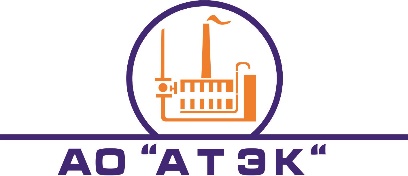 АКЦИОНЕРНОЕ ОБЩЕСТВО«АВТОНОМНАЯ ТЕПЛОЭНЕРГЕТИЧЕСКАЯ КОМПАНИЯ»№ ПОЗИЦИЯПОЛЕ ДЛЯ ЗАПОЛНЕНИЯПОЛЕ ДЛЯ ЗАПОЛНЕНИЯ1233Общие сведения о закупкеОбщие сведения о закупкеОбщие сведения о закупкеОбщие сведения о закупкеСпособ проведения (размещения) закупкиСпособ закупкиЭлектронная или неэлектронная формаСпособ проведения (размещения) закупкиНаименование закупкиВыполнение мероприятий, направленных на энергосбережение и повышение энергетической эффективности использования энергетических ресурсов системы теплоснабжения котельной   № 26, находящейся по адресу Краснодарский край, Гулькевичский район, с. Новомихайловское, ул. Мозгового, 29Выполнение мероприятий, направленных на энергосбережение и повышение энергетической эффективности использования энергетических ресурсов системы теплоснабжения котельной   № 26, находящейся по адресу Краснодарский край, Гулькевичский район, с. Новомихайловское, ул. Мозгового, 29Наименование электронной площадки в сети ИнтернетАдрес электронной площадки в сети ИнтернетАдрес электронной почты для подачи заявокСведения о Заказчике / Организаторе закупкиСведения о Заказчике / Организаторе закупкиСведения о Заказчике / Организаторе закупкиСведения о Заказчике / Организаторе закупкиНаименование организацииАдрес места нахождения 350000, Российская Федерация, г. Краснодар, ул. Длинная,120350000, Российская Федерация, г. Краснодар, ул. Длинная,120Почтовый адрес 350000, Российская Федерация, г. Краснодар, ул. Длинная,120350000, Российская Федерация, г. Краснодар, ул. Длинная,120Контактный телефон 8 (861) 299-10-10, (доб. 388)8 (861) 299-10-10, (доб. 388)Электронная почта Ivaneva-vp@krteplo.ruIvaneva-vp@krteplo.ruИнформация о ЗаказчикахКонтактная информацияКонтактная информацияКонтактная информацияКонтактная информацияКонтактное лицо (ФИО)По процедурным вопросам: Начальник ОЗД и МТО – Иваньева Валентина ПетровнаПо процедурным вопросам: Начальник ОЗД и МТО – Иваньева Валентина ПетровнаЭлектронная почтаIvaneva-vp@krteplo.ruIvaneva-vp@krteplo.ruТелефон+7 (861) 299-10-10, (доб. 388), +7(989)2620397+7 (861) 299-10-10, (доб. 388), +7(989)2620397Факс--Дополнительная контактная информацияМесто и дата подачи и рассмотрения заявок, и подведения итогов закупкиМесто и дата подачи и рассмотрения заявок, и подведения итогов закупкиМесто и дата подачи и рассмотрения заявок, и подведения итогов закупкиМесто и дата подачи и рассмотрения заявок, и подведения итогов закупкиПланируемая дата размещения (публикации) Извещения и Документации о закупке«21» октября 2020 г.«21» октября 2020 г.Дата начала подачи заявокДата и время окончания подачи заявокМесто подачи и место рассмотрения заявокДата рассмотрения заявокМесто подведения итоговДата подведения итоговРазъяснения извещения и/или документации о закупкеРазъяснения извещения и/или документации о закупкеРазъяснения извещения и/или документации о закупкеРазъяснения извещения и/или документации о закупкеПорядок направления запроса о разъяснении положений извещения и/или документации о закупке и предоставления разъясненийДата и время окончания подачи запроса: Дата и время окончания предоставления разъяснений:В течение 3-х календарных дней со дня принятия решения о необходимости разъяснений или поступления запроса о разъяснении, но, не позднее, чем за 1 рабочий день до окончания срока подачи заявок.Дата и время окончания подачи запроса: Дата и время окончания предоставления разъяснений:В течение 3-х календарных дней со дня принятия решения о необходимости разъяснений или поступления запроса о разъяснении, но, не позднее, чем за 1 рабочий день до окончания срока подачи заявок.Требования к участникам закупкиТребования к участникам закупкиТребования к участникам закупкиТребования к участникам закупкиТребования к участникам закупкиПредоставление Документации о закупкеПредоставление Документации о закупкеПредоставление Документации о закупкеПредоставление Документации о закупкеСрок предоставления документацииМесто предоставления документацииПорядок предоставления документацииРазмер, порядок и сроки внесения платы за предоставление документации о закупкеПлата не предусмотренаПлата не предусмотренаПорядок проведения переторжкиПорядок проведения переторжкиПорядок проведения переторжкиПорядок проведения переторжкиСрок и порядок проведения переторжкиНаименование предмета Договора (лота)Начальная максимальная/предельная цена Договора (цена лота) без учета НДСНачальная максимальная/предельная цена Договора (цена лота)  с учетом НДС (20%)ВалютаКлассификация по ОКПД2Классификация по ОКВЭД2Ед. измеренияКоличество (Объём)Место поставки  (субъект РФ)Место поставки (адрес)Дополнительные сведения23.13.245678.18.29Выполнение мероприятий, направленных на энергосбережение и повышение энергетической эффективности использования энергетических ресурсов системы теплоснабжения котельной № 26 находящейся по адресу Краснодарский край, Гулькевичский район, с. Новомихайловское, ул. Мозгового, 297697168.259236601,90рубль71.1271.12Усл. ед.В соответствии с разделом документации о закупке: «Техническое задание» и/или проектом договораВ соответствии с разделом документации о закупке: «Техническое задание» и/или проектом договораВ соответствии с разделом документации о закупке: «Техническое задание» и/или проектом договоранет№УСЛОВИЯ ЗАКУПКИУСЛОВИЯ ЗАКУПКИ1331Требования к составу Участников закупки2Требования к составу заявки на участие в закупке:Требования к составу заявки на участие в закупке:Заявка на участие в запросе предложений должна включать:Первая часть:Техническое предложение по форме и в соответствии с инструкциями, приведенными в настоящей Документации о закупке.  В составе технического предложения (первой части заявки на участие в закупочной процедуре) Участник указывает сведения о перечне предлагаемых мероприятий, определенном по результатам осмотра и оценки текущего состояния объектов.Заказчик оценивает техническое предложение на предмет целесообразности, достоверности сведений об имеющемся оборудовании, полученных в результате осмотра объектов.  Заявка, содержащая сведения (параметры) об оборудовании подлежащем замене, не соответствующие действительности, равно как и заявка, не содержащая сведений (параметров) об оборудовании, предлагаемом к замене, подлежит отклонению.Вторая часть:2. Письмо о подаче оферты, по форме и в соответствии с инструкциями, приведенными в настоящей Документации о закупке;3. Сведения об участнике закупки по форме и в соответствии с инструкциями, приведенными в настоящей Документации о закупке;4. Документы, подтверждающие соответствие Участника обязательным требованиям настоящей Документации о закупке:а)	Выписка из ЕГРЮЛ / ЕГРИП (далее – Выписка) в форме электронного документа, подписанного квалифицированной электронной подписью, либо копия Выписки, подписанной собственноручной подписью должностного лица налогового органа и заверенной печатью налогового органа, либо копия нотариально заверенной Выписки, выданной не ранее чем за 1 (один) месяц до даты подачи заявки; для физических лиц копия всех страниц документа, удостоверяющего личность (паспорта); в случае если Участник зарегистрирован вне Российской Федерации, он обязан представить выписку из торгового реестра страны регистрации иностранного Участника;б)	Копия Устава в действующей редакции с отметкой ИФНС либо копия нотариально заверенного Устава;в)	Заверенные Участником копии документов, подтверждающих полномочия единоличного исполнительного органа Участника или Управляющей компании (протоколы об избрании единоличного исполнительного органа или о передаче полномочий Управляющей компании);г)	документ, подтверждающий полномочия лица осуществлять действия от имени участника закупок - юридического лица (копия решения о назначении или об избрании физического лица на должность, в соответствии с которым это физическое лицо обладает правом действовать от имени участника без доверенности). Если от имени участника выступает иное лицо, заявка должна включать и доверенность на осуществление действий от имени участника закупок, заверенную печатью (при наличии) участника закупок и подписанную от его имени лицом (лицами), которому в соответствии с законодательством РФ, учредительными документами предоставлено право подписи доверенностей (для юридических лиц), либо нотариально заверенную копию такой доверенности;д)	Копия свидетельства о государственной регистрации юридического лица / копия свидетельства о государственной регистрации физического лица в качестве индивидуального предпринимателя (для индивидуальных предпринимателей). Для организаций, зарегистрированных ранее 2002 года: копия свидетельства о государственной регистрации юридического лица, копия свидетельства о внесении записи в Единый государственный реестр юридических лиц;е)	Копия свидетельства о постановке на учет в налоговом органе;ж)	Для коллективного Участника: копия нотариального заверенного Соглашения между членами, составляющими коллективного участника.з)	Документ, включающий в себя сведения из Реестра МСП, ведение которого осуществляется в соответствии с Законом 209-ФЗ — в случае если сведения о таком лице включены в указанный реестр. 5. Формы подтверждения согласия на обработку персональных данных организации и руководителя организации.6.  Выписка из реестра членов СРО.7. Для дополнительной оценки заявок Участников по критериям: Предложение о порядке распределения экономии по форме и в соответствии с инструкциями, приведенными в настоящей Документации о закупкеЦеновое предложение:8. Коммерческое предложение, по форме и в соответствии с инструкциями, приведенными в настоящей Документации о закупке. В связи с особенностью предмета закупки в качестве ценового предложения оценивается предложение о размере экономии  в процентах к размеру потребления энергоресурса – топлива в базовом периоде Заявка на участие в запросе предложений должна включать:Первая часть:Техническое предложение по форме и в соответствии с инструкциями, приведенными в настоящей Документации о закупке.  В составе технического предложения (первой части заявки на участие в закупочной процедуре) Участник указывает сведения о перечне предлагаемых мероприятий, определенном по результатам осмотра и оценки текущего состояния объектов.Заказчик оценивает техническое предложение на предмет целесообразности, достоверности сведений об имеющемся оборудовании, полученных в результате осмотра объектов.  Заявка, содержащая сведения (параметры) об оборудовании подлежащем замене, не соответствующие действительности, равно как и заявка, не содержащая сведений (параметров) об оборудовании, предлагаемом к замене, подлежит отклонению.Вторая часть:2. Письмо о подаче оферты, по форме и в соответствии с инструкциями, приведенными в настоящей Документации о закупке;3. Сведения об участнике закупки по форме и в соответствии с инструкциями, приведенными в настоящей Документации о закупке;4. Документы, подтверждающие соответствие Участника обязательным требованиям настоящей Документации о закупке:а)	Выписка из ЕГРЮЛ / ЕГРИП (далее – Выписка) в форме электронного документа, подписанного квалифицированной электронной подписью, либо копия Выписки, подписанной собственноручной подписью должностного лица налогового органа и заверенной печатью налогового органа, либо копия нотариально заверенной Выписки, выданной не ранее чем за 1 (один) месяц до даты подачи заявки; для физических лиц копия всех страниц документа, удостоверяющего личность (паспорта); в случае если Участник зарегистрирован вне Российской Федерации, он обязан представить выписку из торгового реестра страны регистрации иностранного Участника;б)	Копия Устава в действующей редакции с отметкой ИФНС либо копия нотариально заверенного Устава;в)	Заверенные Участником копии документов, подтверждающих полномочия единоличного исполнительного органа Участника или Управляющей компании (протоколы об избрании единоличного исполнительного органа или о передаче полномочий Управляющей компании);г)	документ, подтверждающий полномочия лица осуществлять действия от имени участника закупок - юридического лица (копия решения о назначении или об избрании физического лица на должность, в соответствии с которым это физическое лицо обладает правом действовать от имени участника без доверенности). Если от имени участника выступает иное лицо, заявка должна включать и доверенность на осуществление действий от имени участника закупок, заверенную печатью (при наличии) участника закупок и подписанную от его имени лицом (лицами), которому в соответствии с законодательством РФ, учредительными документами предоставлено право подписи доверенностей (для юридических лиц), либо нотариально заверенную копию такой доверенности;д)	Копия свидетельства о государственной регистрации юридического лица / копия свидетельства о государственной регистрации физического лица в качестве индивидуального предпринимателя (для индивидуальных предпринимателей). Для организаций, зарегистрированных ранее 2002 года: копия свидетельства о государственной регистрации юридического лица, копия свидетельства о внесении записи в Единый государственный реестр юридических лиц;е)	Копия свидетельства о постановке на учет в налоговом органе;ж)	Для коллективного Участника: копия нотариального заверенного Соглашения между членами, составляющими коллективного участника.з)	Документ, включающий в себя сведения из Реестра МСП, ведение которого осуществляется в соответствии с Законом 209-ФЗ — в случае если сведения о таком лице включены в указанный реестр. 5. Формы подтверждения согласия на обработку персональных данных организации и руководителя организации.6.  Выписка из реестра членов СРО.7. Для дополнительной оценки заявок Участников по критериям: Предложение о порядке распределения экономии по форме и в соответствии с инструкциями, приведенными в настоящей Документации о закупкеЦеновое предложение:8. Коммерческое предложение, по форме и в соответствии с инструкциями, приведенными в настоящей Документации о закупке. В связи с особенностью предмета закупки в качестве ценового предложения оценивается предложение о размере экономии  в процентах к размеру потребления энергоресурса – топлива в базовом периоде 33Требования к квалификации Участников закупкиТребования к квалификации Участников закупки4Требования к условиям оплаты:Требования к условиям оплаты: Сроки оплаты: Сроки оплаты:Требования к применению опциона:Требования к применению опциона:5Дополнительные требования к составу заявки УчастниковДополнительные требования к составу заявки Участников6Требования относительно минимального срока действия заявкиТребования относительно минимального срока действия заявки7Требования относительно способа заверения/подписания документов в электронной форме, позволяющего Организатору закупки убедиться, что они исходят от Участника закупки (представителя, имеющего право действовать от имени Участника):Требования относительно способа заверения/подписания документов в электронной форме, позволяющего Организатору закупки убедиться, что они исходят от Участника закупки (представителя, имеющего право действовать от имени Участника):8Тип процедуры вскрытия конвертов (открытия доступа):Тип процедуры вскрытия конвертов (открытия доступа):9Сроки и порядок проведения переторжкиСроки и порядок проведения переторжки10Критерии оценки заявок Участников закупкиКритерии оценки заявок Участников закупкиПримечание: Совокупная значимость выбранных критериев составляет 1.Примечание: Совокупная значимость выбранных критериев составляет 1.11Методика оценки предложенийМетодика оценки предложенийРейтинг заявки на участие в запросе предложений представляет собой оценку в баллах, получаемую по результатам оценки по критериям (подкритериям) с учетом значимости (веса) данных критериев (подкритериев).Если какой-либо критерий имеет подкритерии, то выставляются оценки по каждому подкритерию, общая оценка по указанному критерию складывается из суммы оценок по подкритериям данного критерия с учетом значимости (веса) подкритериев.Сравнительная оценка заявок Участников проводится по следующим критериям:Оценка размера экономии в процентах к размеру потребления энергоресурса – топлива в базовом периоде.Оценка размера  процента распределяемой экономии энергетического ресурса – холодной воды, в период срока окупаемости затрат Исполнителя на выполнение энергоэффективных мероприятий, причитающегося Заказчику .Оценка размера процента  распределяемой экономии операционных расходов – расходов на оплату труда, в период срока окупаемости затрат Исполнителя на выполнение энергоэффективных мероприятий, причитающегося Заказчику.Оценка размера процента  распределяемой экономии энергетического ресурса – топлива, в период после окончания срока окупаемости затрат Исполнителя на выполнение энергоэффективных мероприятий, причитающегося Заказчику (до окончания срока действия договора).Оценка размера процента  распределяемой экономии энергетического ресурса – электрической энергии, в период после окончания срока окупаемости затрат Исполнителя на выполнение энергоэффективных мероприятий, причитающегося Заказчику (до окончания срока действия договора).Оценка размера процента  распределяемой экономии энергетического ресурса –  холодной воды , в период после окончания срока окупаемости затрат Исполнителя на выполнение энергоэффективных мероприятий, причитающегося Заказчику.Оценка размера процента распределяемой экономии операционных расходов – расходов на оплату труда, в период после окончания срока окупаемости затрат Исполнителя на выполнение энергоэффективных мероприятий, причитающегося Заказчику.Оценка срока окупаемости затрат Исполнителя на выполнение энергоэффективных мероприятий.Оценки по критериям заносятся в графу (S) сводного протокола балльной оценки Заявки на участие в запросе предложений Участника, на основе которых формируется общая оценка по данной Заявке на участие в запросе предложений, и в соответствующей графе выставляется балльная оценка. Для каждого критерия указан коэффициент значимости (T). Конечная балльная оценка по каждому критерию (V) определяется как произведение оценки на указанный коэффициент (T x S). Общая оценка Заявки на участие в запросе предложений Участника определяется как сумма соответствующих итоговых оценок по всем критериям (V).Итоговая оценка Заявки на участие в запросе предложений Участника выводится как арифметическая сумма оценок всех вышеуказанных критериев. Бальная оценка заявок участников:Рейтинг заявки на участие в запросе предложений представляет собой оценку в баллах, получаемую по результатам оценки по критериям (подкритериям) с учетом значимости (веса) данных критериев (подкритериев).Если какой-либо критерий имеет подкритерии, то выставляются оценки по каждому подкритерию, общая оценка по указанному критерию складывается из суммы оценок по подкритериям данного критерия с учетом значимости (веса) подкритериев.Сравнительная оценка заявок Участников проводится по следующим критериям:Оценка размера экономии в процентах к размеру потребления энергоресурса – топлива в базовом периоде.Оценка размера  процента распределяемой экономии энергетического ресурса – холодной воды, в период срока окупаемости затрат Исполнителя на выполнение энергоэффективных мероприятий, причитающегося Заказчику .Оценка размера процента  распределяемой экономии операционных расходов – расходов на оплату труда, в период срока окупаемости затрат Исполнителя на выполнение энергоэффективных мероприятий, причитающегося Заказчику.Оценка размера процента  распределяемой экономии энергетического ресурса – топлива, в период после окончания срока окупаемости затрат Исполнителя на выполнение энергоэффективных мероприятий, причитающегося Заказчику (до окончания срока действия договора).Оценка размера процента  распределяемой экономии энергетического ресурса – электрической энергии, в период после окончания срока окупаемости затрат Исполнителя на выполнение энергоэффективных мероприятий, причитающегося Заказчику (до окончания срока действия договора).Оценка размера процента  распределяемой экономии энергетического ресурса –  холодной воды , в период после окончания срока окупаемости затрат Исполнителя на выполнение энергоэффективных мероприятий, причитающегося Заказчику.Оценка размера процента распределяемой экономии операционных расходов – расходов на оплату труда, в период после окончания срока окупаемости затрат Исполнителя на выполнение энергоэффективных мероприятий, причитающегося Заказчику.Оценка срока окупаемости затрат Исполнителя на выполнение энергоэффективных мероприятий.Оценки по критериям заносятся в графу (S) сводного протокола балльной оценки Заявки на участие в запросе предложений Участника, на основе которых формируется общая оценка по данной Заявке на участие в запросе предложений, и в соответствующей графе выставляется балльная оценка. Для каждого критерия указан коэффициент значимости (T). Конечная балльная оценка по каждому критерию (V) определяется как произведение оценки на указанный коэффициент (T x S). Общая оценка Заявки на участие в запросе предложений Участника определяется как сумма соответствующих итоговых оценок по всем критериям (V).Итоговая оценка Заявки на участие в запросе предложений Участника выводится как арифметическая сумма оценок всех вышеуказанных критериев. Бальная оценка заявок участников:12Порядок предоставления Заказчику подписанного договораПорядок предоставления Заказчику подписанного договораУчастник закупки предоставит Заказчику подписанный со своей стороны договор:Заказчик подпишет предоставленный Победителем участником конкурентной процедуры закупки Договор:Участник закупки предоставит Заказчику подписанный со своей стороны договор:Заказчик подпишет предоставленный Победителем участником конкурентной процедуры закупки Договор:Адрес для обжалования действий (бездействия) Заказчика, Организатора закупкиАдрес для обжалования действий (бездействия) Заказчика, Организатора закупкиДругие особенностиДругие особенности№п/пНаименование товара/работ/услугТехнические характеристики товара/работ/услугКоличество, ед.изм.1.Наименование объекта котельной   № 26, находящейся по адресу Краснодарский край, Гулькевичский район, с. Новомихайловское, ул. Мозгового, 291.1.Перечень мероприятий1.2.Оборудование (наименование/ количество/ ПНР/ работы /материалы / обслуживание)Дата регистрацииНаименованиеПримечание12…Наименование видов работ по направлению деятельностиКод ОКПД2Категория Участника закупкиПредыдущие ФИОПричина и дата измененияПримечания 12…Наименование видов работ по направлению деятельностиКод ОКПД2Категория Участника закупкиНаименование критерияПредложение участникаПримечание1Размер экономии в процентах к размеру потребления энергоресурса – топлива в базовом периоде2Размер процента распределяемой экономии энергетического ресурса – природного газа, в период срока окупаемости затрат Исполнителя на выполнение энергоэффективных мероприятий, причитающегося Заказчику.2Размер процента распределяемой экономии энергетического ресурса – природного газа, в период срока окупаемости затрат Исполнителя на выполнение энергоэффективных мероприятий, причитающегося Заказчику.2Размер процента распределяемой экономии энергетического ресурса – природного газа, в период срока окупаемости затрат Исполнителя на выполнение энергоэффективных мероприятий, причитающегося Заказчику.2Размер процента распределяемой экономии энергетического ресурса – природного газа, в период срока окупаемости затрат Исполнителя на выполнение энергоэффективных мероприятий, причитающегося Заказчику.3Размер процента распределяемой экономии энергетического ресурса – холодной воды, в период срока окупаемости затрат Исполнителя на выполнение энергоэффективных мероприятий, причитающегося Заказчику.3Размер процента распределяемой экономии энергетического ресурса – холодной воды, в период срока окупаемости затрат Исполнителя на выполнение энергоэффективных мероприятий, причитающегося Заказчику.3Размер процента распределяемой экономии энергетического ресурса – холодной воды, в период срока окупаемости затрат Исполнителя на выполнение энергоэффективных мероприятий, причитающегося Заказчику.3Размер процента распределяемой экономии энергетического ресурса – холодной воды, в период срока окупаемости затрат Исполнителя на выполнение энергоэффективных мероприятий, причитающегося Заказчику.4Размер процента распределяемой экономии операционных расходов – расходов на оплату труда, в период срока окупаемости затрат Исполнителя на выполнение энергоэффективных мероприятий, причитающегося Заказчику4Размер процента распределяемой экономии операционных расходов – расходов на оплату труда, в период срока окупаемости затрат Исполнителя на выполнение энергоэффективных мероприятий, причитающегося Заказчику4Размер процента распределяемой экономии операционных расходов – расходов на оплату труда, в период срока окупаемости затрат Исполнителя на выполнение энергоэффективных мероприятий, причитающегося Заказчику4Размер процента распределяемой экономии операционных расходов – расходов на оплату труда, в период срока окупаемости затрат Исполнителя на выполнение энергоэффективных мероприятий, причитающегося Заказчику5Размер процента распределяемой экономии операционных расходов – топлива, в период срока окупаемости затрат Исполнителя на выполнение энергоэффективных мероприятий, причитающегося Заказчику.5Размер процента распределяемой экономии операционных расходов – топлива, в период срока окупаемости затрат Исполнителя на выполнение энергоэффективных мероприятий, причитающегося Заказчику.5Размер процента распределяемой экономии операционных расходов – топлива, в период срока окупаемости затрат Исполнителя на выполнение энергоэффективных мероприятий, причитающегося Заказчику.5Размер процента распределяемой экономии операционных расходов – топлива, в период срока окупаемости затрат Исполнителя на выполнение энергоэффективных мероприятий, причитающегося Заказчику.6Размер процента распределяемой экономии энергетического ресурса – электрической энергии, в период после окончания срока окупаемости затрат Исполнителя на выполнение энергоэффективных мероприятий, причитающегося Заказчику (до окончания срока действия договора).6Размер процента распределяемой экономии энергетического ресурса – электрической энергии, в период после окончания срока окупаемости затрат Исполнителя на выполнение энергоэффективных мероприятий, причитающегося Заказчику (до окончания срока действия договора).6Размер процента распределяемой экономии энергетического ресурса – электрической энергии, в период после окончания срока окупаемости затрат Исполнителя на выполнение энергоэффективных мероприятий, причитающегося Заказчику (до окончания срока действия договора).6Размер процента распределяемой экономии энергетического ресурса – электрической энергии, в период после окончания срока окупаемости затрат Исполнителя на выполнение энергоэффективных мероприятий, причитающегося Заказчику (до окончания срока действия договора).7Размер процента распределяемой экономии энергетического ресурса – холодной воды, в период после окончания срока окупаемости затрат Исполнителя на выполнение энергоэффективных мероприятий, причитающегося Заказчику.7Размер процента распределяемой экономии энергетического ресурса – холодной воды, в период после окончания срока окупаемости затрат Исполнителя на выполнение энергоэффективных мероприятий, причитающегося Заказчику.7Размер процента распределяемой экономии энергетического ресурса – холодной воды, в период после окончания срока окупаемости затрат Исполнителя на выполнение энергоэффективных мероприятий, причитающегося Заказчику.7Размер процента распределяемой экономии энергетического ресурса – холодной воды, в период после окончания срока окупаемости затрат Исполнителя на выполнение энергоэффективных мероприятий, причитающегося Заказчику.8Срок окупаемости затрат Исполнителя на выполнение энергоэффективных мероприятий.8Срок окупаемости затрат Исполнителя на выполнение энергоэффективных мероприятий.8Срок окупаемости затрат Исполнителя на выполнение энергоэффективных мероприятий.№ п/пНаименование услугЕд. изм.Кол-воСтоимость(руб.)Стоимость всего, (руб.)ИТОГО без НДС:НДС 20 %ИТОГО с НДС:ИТОГО с НДС:РАЗМЕР ЭКОНОМИИ В ПРОЦЕНТАХ К РАЗМЕРУ ПОТРЕБЛЕНИЯ ЭНЕРГОРЕСУРСА – ЭЛЕКТРИЧЕСКОЙ ЭНЕРГИИ В БАЗОВОМ ПЕРИОДЕРАЗМЕР ЭКОНОМИИ В ПРОЦЕНТАХ К РАЗМЕРУ ПОТРЕБЛЕНИЯ ЭНЕРГОРЕСУРСА – ЭЛЕКТРИЧЕСКОЙ ЭНЕРГИИ В БАЗОВОМ ПЕРИОДЕРАЗМЕР ЭКОНОМИИ В ГОД В ДЕНЕЖНОМ ВЫРАЖЕНИИ РАЗМЕР ЭКОНОМИИ В ГОД В ДЕНЕЖНОМ ВЫРАЖЕНИИ ___________ РУБЛЕЙ _____ КОПЕЕК, ВКЛЮЧАЯ НДС  20%___________ РУБЛЕЙ _____ КОПЕЕК, ВКЛЮЧАЯ НДС  20%___________ РУБЛЕЙ _____ КОПЕЕК, ВКЛЮЧАЯ НДС  20%___________ РУБЛЕЙ _____ КОПЕЕК, ВКЛЮЧАЯ НДС  20%СРОК ОКУПАЕМОСТИ ПРЕДЛОЖЕННЫХ МЕРОПРИЯТИЙ  СРОК ОКУПАЕМОСТИ ПРЕДЛОЖЕННЫХ МЕРОПРИЯТИЙ  _______ МЕСЯЦЕВ_______ МЕСЯЦЕВ_______ МЕСЯЦЕВ_______ МЕСЯЦЕВСРОК ПРОВЕДЕНИЯ МЕРОПРИЯТИЙ:СРОК ПРОВЕДЕНИЯ МЕРОПРИЯТИЙ:_____________ МЕСЯЦЕВ _____________ МЕСЯЦЕВ _____________ МЕСЯЦЕВ _____________ МЕСЯЦЕВ УСЛОВИЯ ОПЛАТЫ:УСЛОВИЯ ОПЛАТЫ:Закон № 223-ФЗФедеральный закон от 20.07.2011 № 223-ФЗ «О закупках товаров, работ, услуг отдельными видами юридических лиц»Закон № 261-ФЗФедеральный закон от 23 ноября 2009 г. № 261-ФЗ "Об энергосбережении и о повышении энергетической эффективности и о внесении изменений в отдельные законодательные акты Российской Федерации"Постановление № 636Постановление Правительства РФ от 18.08.2010 № 636  "О требованиях к условиям энергосервисного договора (контракта) и об особенностях определения начальной (максимальной) цены энергосервисного договора (контракта) (цены лота)"№ п/пНаименование услугРезультаты оказания услугСрококазания услуг1.Выполнение мероприятий, направленных на энергосбережение и повышение энергетической эффективности использования энергетических ресурсов в котельной №26 находящейся по адресу Краснодарский край, Гулькевичский район, с. Новомихайловское, ул. Мозгового, 29сокращение расходов на потребление энергетических ресурсов Объектомсрок выполнения  мероприятий, направленных на энергосбережение и повышение энергетической эффективности  с момента заключения контракта до 01.11.2021 г. Срок достижения предусмотренного контрактом размера экономии до 30.04.2025 г.№п/пНаименование мероприятийОбъём услугСроки выполнения мероприятий1Перевод систем теплоснабжения учреждений Заказчика на новый вид энергоресурса.с момента заключения контракта 
до 01.11.2021 г.1.1.Проектные работы по техперевооружению котельной №26 с переводом её работы с жидкого топлива на газ (согласование проекта с ООО «Газпром межрегионгаз Краснодар»);Декабрь 2020г.1.2.Экспертиза промышленной безопасности проектной документации;Январь 2021г.1.3. Строительно-монтажные работы:                                                                                                                                      -Газоснабжение наружнее; -Газоснабжение внутреннее;-Тепломеханическое оборудование;-Автоматизация и диспетчеризация;Февраль 2021г. – Июль 2021г.1.4.Пуско-наладочные работы;Октябрь 2021г.1.5.Ввод в эксплуатацию.Октябрь 2021г.